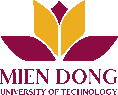 ĐƠN ĐĂNG KÝ HỌCLỚP: BỔ SUNG KIẾN THỨCChuyên ngành: Luật Kinh tếKính gửi:     - Viện Sau đại học và Đào tạo ngắn hạn.Tôi tên là:	Ngày sinh:		Nơi sinh:	Điện thoại:		Email:	Đã tốt nghiệp Đại học ngành:		Năm tốt nghiệp:	Tại trường:	Nay, tôi làm đơn này đăng ký học bổ sung kiến thức các môn học sau:BỘ GIÁO DỤC VÀ ĐÀO TẠOTRƯỜNG ĐẠI HỌC CÔNG NGHỆ MIỀN ĐÔNGCỘNG HOÀ XÃ HỘI CHỦ NGHĨA VIỆT NAMĐộc lập - Tự do - Hạnh phúcTôi cam kết chấp hành đầy đủ các nội quy, quy định của Nhà trường trong suốt thời gian theo học tại Trường.Kính xin Quý Nhà trường xem xét và giải quyết.Trân trọng cảm ơn!